Expert Pack: Wild WeatherSubmitted by: Washoe County School District, NVGrade:  K-2				Date:  May 2015Annotated Bibliographyand suggested sequence for readingN/A       “Storms”Author:  UnknownGenre: Informational videoLength:  23:10Synopsis:  Science personality, Bill Nye, teaches about storms in an informative way through the lens of “The Wizard of Oz.”Citation:  Nye, Bill. (n.d.).  Storms [Video file] Retrieved April 19, 2015, from		https://www.youtube.com/watch?v=h7US1JSqsPg  Cost/Access:  $0.00  YouTube https://www.youtube.com/watch?v=h7US1JSqsPg  Recommended Student Activities:  Wonderings500L      Wild WeatherAuthor: Ben SmithGenre: InformationalLength:  24 pagesSynopsis:  Graphics and photos illustrate the weather during a thunderstorm, hurricane, and tornado.  Also presents the causes of thunderstorms, hurricanes, and tornadoes.Citation:  Smith, Ben (2006).  Wild Weather.  Logan, IA:  Perfection Learning.Cost/Access:  $6.39 for paperback and $16.95 for library binding	 Recommended Student Activities:  Quiz MakerN/A      “Water Cycle” and “Thunder and Lightning” SongsAuthor: Meish Goldish (Water Cycle), unknown (Thunder and Lightning)Genre: Poetry, musicLength:  67 words (Water Cycle), 86 words (Thunder and Lightning)Synopsis:  Two songs to the tunes of familiar songs, present information on the water cycle and thunder and lightning.Citation:  Can Teach. (n.d.).  Retrieved April 19, 2015, from http://www.canteach.ca/elementary/songspoems17.htmlCost/Access:  $0.00 http://www.canteach.ca/elementary/songspoems17.htmlRecommended Student Activities:  A Picture of Knowledge680L      Wild WeatherAuthor: Anita Ganeri	Genre: Informational Length:  32 pages	Synopsis:  This book gives students examples of extreme weather. It looks at what happens with lightning, tornadoes, and hurricanes.Citation:  Ganeri, Anita.  (2013). Wild Weather.  Chicago, IL:  Raintree.Cost/Access:  $6.83 for paperback and $29.32 for library binding	 Recommended Student Activities: “What am I” quiz included with text on pages 28-29.725L      Weather PatternsAuthor: Monica HughesGenre: Informational Length:  32 pagesSynopsis:  This book helps students understand various natural phenomena and weather patterns the world over.  Using many examples, the book looks at patterns and cycles in nature.Citation:  Hughes, Monica.  (2004). Weather Patterns.  Chicago, IL:  Heinemann Library.Cost/Access:  $7.99 and $26.00 for library binding	 Recommended Student Activities:  A Picture of Knowledge980L      “Roy Sullivan Struck by Lightning 7 Times”Author: unknown	Genre: Internet article, human interest	Length:  698 wordsSynopsis:  Human interest story about Roy Sullivan, a National Park worker, who was hit by lightning 7 times.  It is suggested teachers do not show the last paragraph about how he died.Citation:  Roy Sullivan Struck by Lightning 7 Times.  (2012, October). Retrieved February 26, 2015, from http://www.weatherimagery.com/blog/roy-sullivan-struck-by-lightning-7-times/Cost/Access:  $0.00 http://www.weatherimagery.com/blog/roy-sullivan-struck-by-lightning-7-times/Recommended Student Activities:  WonderingsN/A      “Weebly Interactive Learning Site”Author: N/A	Genre: Interactive learning websiteLength:  N/A	Synopsis:  This website will take students through different games and interactive games to learn more about different weather patterns.Citation:  Weebly Science, Seasons and Weather.  (n.d.).  Retrieved February 26, 2015, from www.interactivesites.weebly.comCost/Access:  $0.00 www.interactivesites.weebly.com  When on the website, click on the “Science” tab in the middle of the screen.  Then click on “Seasons and Weather”.  Recommended Student Activities:  Activity-based website.  1100L     “Extreme Weather”Author: Peter Miller	Genre: Informational	Length:  3646 words	Synopsis:  This internet article teaches students about extreme weather and happenings across the U.S.Citation: Extreme Weather.  (Sept. 2012).  Retrieved February 26, 2015, from http://ngm.nationalgeographic.com/2012/09/extreme-weather/miller-text  Cost/Access:  $0.00 http://ngm.nationalgeographic.com/2012/09/extreme-weather/miller-text  Recommended Student Activities:  Quiz MakerN/A       “Tornadoes”Author: N/A	Genre: Informational video with textLength:  N/A	Synopsis:  This video has text to help students explore the 1 mile-wide EF5 tornado that moved through Tuscaloosa, Alabama on April 27th, 2011.Citation:  Tornadoes.  (n.d.).  Retrieved February 26, 2015, from http://www.exploringweather.com/tornadoes.html Cost/Access:  $0.00 http://www.exploringweather.com/tornadoes.html This link will take you directly to the “Tornadoes” section of the website.  This activity is meant to focus on tornadoes, though there are other sections on extreme weather.Recommended Student Activities:  A Picture of KnowledgeN/A      “Hurricane”Author: N/A	Genre: Animation with textLength:  N/A	Synopsis:  This animation takes students through a hurricane. Text is provided.Citation:  Hurricane.  (n.d.).  Retrieved February 26, 2015, from www.cbsnews.com/htdocs/natural_disasters/hurricanes/hurricanes101.swf Cost/Access:  $0.00 www.cbsnews.com/htdocs/natural_disasters/hurricanes/hurricanes101.swfRecommended Student Activities:  Pop Quiz 910L      “After Hurricane Katrina, Read for Relief”Author: Rachel Laskow	Genre: Informational internet articleLength:  490 wordsSynopsis:  Students across the country use books to help hurricane victims.Citation: Read for Relief.  (n.d.).  Retrieved February 26, 2015, from http://teacher.scholastic.com/scholasticnews/indepth/hurricanekatrina/articles/index.asp?article=read&topic=1Cost/Access:  $0.00 http://teacher.scholastic.com/scholasticnews/indepth/hurricanekatrina/articles/index.asp?article=read&topic=1 Recommended Student Activities:  WonderingsSupports for Struggling StudentsBy design, the gradation of complexity within each Expert Pack is a technique that provides struggling readers the opportunity to read more complex texts.  Listed below are other measures of support that can be used when necessary.Provide a brief student-friendly glossary of some of the academic vocabulary (tier 2) and domain vocabulary (tier 3) essential to understanding the textDownload the Wordsmyth widget to classroom computers/tablets for students to access student-friendly definitions for unknown words.  http://www.wordsmyth.net/?mode=widget Provide brief student friendly explanations of necessary background knowledgeInclude pictures or videos related to the topic within and in addition to the set of resources in the packSelect a small number of texts to read aloud with some discussion about vocabulary work and background knowledgeProvide audio recordings of the texts being read by a strong reader (teacher, parent, etc.)Chunk the text and provide brief questions for each chunk of text to be answered before students go on to the next chunk of textPre-reading activities that focus on the structure  and graphic elements of the textProvide volunteer helpers from the school community during independent reading time.Text Complexity Guide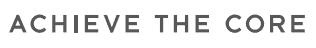 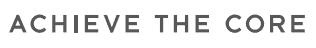 “Read for Relief”, by Rachel LaskowQuantitative MeasureGo to http://www.lexile.com/ and enter the title of the text in the Quick Book Search in the upper right of home page. Most texts will have a Lexile measure in this database.  You can also copy and paste a selection of text using the Lexile analyzer.Qualitative FeaturesConsider the four dimensions of text complexity below. For each dimension*, note specific examples from the text that make it more or less complex. Reader and Task ConsiderationsWhat will challenge students most in this text? What supports can be provided?Students could struggle with not having enough background knowledge about Hurricane Katrina. It may be beneficial to provide a brief student-friendly explanation of Hurricane Katrina.Pictures or video of Hurricane Katrina would provide knowledge for students while reading this article.Pre-reading that focuses on quotations and drawing their attention to the photographs could help students.Expert Pack: Wild WeatherSubmitted by: Washoe County School District, NVGrade:  K-2				Date:  May 2015Rolling Knowledge JournalRead each selection in the set, one at a time. After you read each resource, stop and think what the big learning was. What did you learn that was new and important about the topic from this resource? Write, draw, or list what you learned from the text about (topic). Then write, draw, or list how this new resource added to what you learned from the last resource(s). Sample Student ResponseRolling Vocabulary:  “Sensational Six”Read each resource then determine the 6 words from each text that most exemplify the central idea of the text.Next use your 6 words to write about the most important idea of the text. You should have as many sentences as you do words.Continue this activity with EACH selection in the Expert Pack.  After reading all the selections in the Expert Pack, go back and review your words.Now select the “Sensational Six” words from ALL the word lists.Use the “Sensational Six” words to summarize the most important learning from this Expert Pack.A Picture of Knowledge - “Water Cycle” and “Thunder and Lightning” Songs, Weather Patterns, “Tornadoes” Take a piece of paper and fold it two times: once across and once top to bottom so that it is divided into 4 quadrants.  Draw these shapes in the corner of each quadrant.SquareTriangleCircleQuestion MarkWrite!Square:			What one thing did you read that was interesting to you?Triangle:		What one thing did you read that taught you something new?Circle:			What did you read that made you want to learn more?Question Mark:		What is still confusing to you?  What do you still wonder about?Find at least one classmate who has read [selection] and talk to each other about what you put in each quadrant. Quiz Maker - Wild Weather, “Extreme Weather”Make a list of # questions that would make sure another student understood the information.Your classmates should be able to find the answer to the question from the resource.Include answers for each question.Include the where you can find the answer in the resource.Wonderings - “Storms”, “Roy Sullivan Struck by Lightning 7 Times” and “After Hurricane Katrina, Read for Relief”On the left, track things you don’t understand     from the article as you read. 		 On the right side, list some things you still wonder (or wonder now) about this topic.Pop Quiz  “Hurricane”Answer the following questions.Expert Pack: Wild WeatherSubmitted by: Washoe County School District, NVGrade:  K-2				Date:  May 2015Expert Pack GlossaryWild Weather, Ben Smith“Water Cycle”and “Thunder and Lightning” songsWild Weather, Anita GaneriWeather Patterns“Roy Sullivan Struck by Lightning 7 Times”“Extreme Weather”“Tornadoes”“Hurricane”“After Hurricane Katrina:  Read for Relief”Topic/SubjectWild WeatherTexts/ResourcesBook(s)Extreme Nature:  Wild Weather Reading Essentials:  Wild Weather Weather PatternsArticle(s)“After Hurricane Katrina, Read for Relief”“Extreme Weather” “Roy Sullivan Struck by Lightning 7 Times”Other MediaHurricane [Animation with Text]“Storms” [Video]Tornadoes [Video with Text] “Water Cycle” and “Thunder and Lightning” [Songs]Weebly [Interactive Website]Each expert pack contains a variety of selections grouped to create as coherent and gradual a learning process for students as possible, generally beginning with lower levels as measured by quantitative and qualitative measures, and moving to more complex levels in the latter selections. This gradated approach helps support students’ ability to read the next selection and to become ‘experts’ on the topic they are reading about.  Refer to annotated bibliography on the following pages for the suggested sequence of readings.Rationale and suggested sequence for reading:The first video, “Storms”, introduces students to wild weather in a fun and engaging manner.  The next resource, Wild Weather, gives students a good amount of knowledge and introduces them into wild weather vocabulary.  The songs “Water Cycle” and “Thunder and Lightning” give students common vocabulary to connect with upcoming resources.  The next two resources, Wild Weather and Weather Patterns, build more knowledge and vocabulary for students.  Next, the article on Roy Sullivan is a human interest story that takes students out of the textbook-type informational text and will help them make a personal connection to the informational text.  The “Weebly” interactive site gives students some hands-on experience with the weather information that they have been reading about.  Further, the article “Extreme Weather” brings students back into text and exposes them to a lot of information at a high, challenging level.  The video “Tornadoes” and the interactive “Hurricanes” allows students to work with information that they have been reading and experiencing so far in the text set.  Finally, the article, “Read for Relief” allows students to read about students who have done something for victims of the weather patterns that they have been reading about.The Common Core Shifts for ELA/Literacy:Regular practice with complex text and its academic languageReading, writing and speaking grounded in evidence from text, both literary and informationalBuilding knowledge through content-rich nonfictionThough use of these expert packs will enhance student proficiency with most or all of the Common Core Standards, they focus primarily on Shift 3, and the highlighted portions of the standards below.College and Career Readiness Anchor Standards for Reading Literary and/or Informational Texts (the darkened sections of the standards are the focus of the Expert Pack learning for students):Read closely to determine what the text says explicitly and to make logical inferences from it; cite specific textual evidence when writing or speaking to support conclusions drawn from the text.Determine central ideas or themes of a text and analyze their development; summarize the key supporting details and ideas.Read and comprehend complex literary and informational texts independently and proficientlyTitleWrite, Draw, or ListWrite, Draw, or ListNew and important learning about the topicHow does this resource add to what I learned already?“Storms”General overview of extreme storms with Bill Nye.  Information on weather and storms in particular.“Wild Weather”Ben SmithThere are many types of wild weather.Extreme changes in weather affect our lives in which we also saw in Bill Nye’s video.“Water Cycle” and “Thunder and Lightning” songsThe Water Cycle, the difference between thunder and lightning.  Thunder is heard while lightning is seen.It helped to solve some wonderings about thunder and lightning and water that weren’t shared in the previous texts.Wild WeatherAnita GaneriBook goes more deeply into the extreme weather.  For example, we learn more about lightning, tornadoes, and hurricanes.This book adds to the information previously read about with extreme weather patterns.  Tornadoes are an extreme weather that occurs in the Midwest of the United States.Weather PatternsChanges in the earth and sky:  Weather changes from day to day and over the seasons.This brings all the patterns of nature and weather, seasons, together.  We can see how nature and the seasons affect the weather.“Roy Sullivan Struck by Lightning 7 Times”This is a human interest story about Roy Sullivan, a man who was struck by lightning 7 times and lived to tell about it. Relates back to Wild Weather by Anita Ganeri.  Roy was introduced briefly in Wild Weather.  This article tells us more about him.“Weebly Interactive Learning Site”Hands-on experiences with different weather patterns such as tornadoes and hurricanes.  Interactive games to learn more about weather.The games teach more about the weather patterns that we have been reading about.  There are a lot to choose from and we can even be a weather person.“Extreme Weather”A very visual first person account of an extreme storm.  Real life account.This article takes one person’s experience with a huge rainstorm in Nashville Tennessee.“Tornadoes”Tornadoes can be extremely damaging and this one that moved through Tuscaloosa, Alabama in 2011 caused a lot of damageOur previous learning about tornadoes is brought to life in this video.  It shows how much damage one large storm caused in a southern town.“Hurricane”Hurricanes in the Atlantic often begin off of the coast of Africa.This animation explains that hurricanes often start off the coast of Africa then head west.  We learn how hurricanes are formed.“After Hurricane Katrina, Read for Relief”Students across the country contributed to helping student victims of Hurricane Katrina.There are examples from across the country of how students helped victims of Hurricane Katrina.  One example is that they collected books.TitleSix Vocabulary Words & Sentences“Storms”Words:  twister, extreme, surface, downpour, soak, barometerSentences:A twister rages across Oklahoma, destroying many houses.It is an extreme storm that can cause damage if you are caught in one.The surface of the earth is affected by many storms.If a downpour occurs, you will need to run for cover to keep from getting wet.The strong rainstorm can soak your clothes and make you cold.When the barometer falls, you can expect a storm to come through your town.Wild WeatherWords:  hurricane, tornado, hail, roaring, thunder, eye (of a storm)Sentences:A hurricane causes a lot of wind and rain.A tornado is another wild storm that spins and creates a lot of damage.Hail bounces off of the cars in the parking lot.Many extreme storms sound like the roaring of a tiger.The sound of the thunder can keep a family awake at night.The eye of a hurricane is calm and quiet.“Water Cycle” and “Thunder and Lightning” songsWords:  lightning, electric spark, frightening, wonder, expands, rumbleSentences:When lightning flashes, it is unsafe to be outside.An electric spark flashes with lightning.Storms can be frightening because of high winds, loud noises, and bright flashes of light.Sometimes storms can be so beautiful that we stand in wonder.Warm air expands the molecules in the air, causing the pressure to drop.Then there can be a rumble in the air meaning there is thunder.Wild WeatherAnita GaneriWords:  storm shelter, Tornado Alley, blizzard, floods, heat wave, droughtSentences:A family may need to run into their storm shelter to stay safe from a tornado.Kansas is a state in Tornado Alley.A blizzard can cover an entire town with deep snow.When snow melts, there can be floods.It is important to keep cool during a heat wave.There may be a lack of water to keep cool during a drought.Weather PatternsWords:  tropical, season, pattern, equator, climate, predictSentences:A lot of plants grow well in a tropical climate.During the spring season we saw a lot of rain.When there is a lot of moisture, we are in a wet weather pattern.As you get closer to the equator, the weather gets warmer.The climate at the equator is warm and wet.The weatherman can predict the weather using a computer.“Roy Sullivan Struck by Lightning 7 Times”Words:  strike, searing, wounded, ranger, National Park, arced Sentences:A lightning strike can hit a tree branch and break it in half.When the lightning hit the tree it left a searing mark on the trunk.When the lightning struck the man, it wounded his foot.The ranger at the park helped us find the hiking trail.We spent our summer vacation at Yellowstone National Park.The lightning arced across the sky.“Extreme Weather”Words:  meteorologist, predicting, forecast, broadcasts, colleagues, flash floodSentences:A meteorologist is someone on TV who reports the weather.He uses a computer and satellites to help him with predicting the weather.He gives us the daily forecast of what our expected weather is.The news station broadcasts the daily weather report.The reporters work together and are called colleagues.Sometimes if a lot of water is running over the banks of the river, the news station will call it a flash flood warning.“Tornadoes”Words:  violent, vertical, tremendous, rotating, updraft, vortexSentences:A violent storm can be very dangerous.The tornado is a vertical storm, meaning it goes from up and down from the sky to the ground.The storm can have tremendous, very strong winds.The winds are rotating, turning in a circle.There can be a big updraft, or upward movement of air in the tornado.It can also form a fast, spinning vortex that will pull objects into its center.“Hurricane”Words:  hemisphere, unstable, converges, condenses, atmosphere, devastatingSentences:1.  Storms can happen in either half, or hemisphere, of the earth.2.  Unstable, changing air creates conditions for storms.3.  When the unstable air meets, or converges, storms are created.4.  Water vapor condenses and becomes water, which then turns into rain or snow.5.  The water condenses in the atmosphere above the earth.6.  Wild weather can be devastating if it destroys homes and crops.“After Hurricane Katrina, Read for Relief”Words:  participated, victims, collect, pledges, routine, donateSentences:1.  Many students participated in gathering items for the kids affected by Hurricane Katrina.2.  The victims, children and their families, of the hurricane lost most of their belongings in the storm.3.  The students figured out what to collect, such as clothes and food.4.  They also gathered money, called pledges, promised by organizations.5.  Many of the students in the hurricane were unable to keep the same routine of going to school every day.6.  It was important for the students to donate their time and belongings to help the victims of the hurricane.Sensational Sixstrike, tremendous, hurricane, tornado, lightning, extremeSummary: Wild storms can strike anywhere. An example of a very rainy storm that brings a tremendous amount of rain and wind is a hurricane.  A tornado can easily tear a town apart, scattering livestock and houses. It is important to be safe during storms, and lightning is no exception.  Everyone should seek shelter and stay safe from extreme storms. Summary: Wild storms can strike anywhere. An example of a very rainy storm that brings a tremendous amount of rain and wind is a hurricane.  A tornado can easily tear a town apart, scattering livestock and houses. It is important to be safe during storms, and lightning is no exception.  Everyone should seek shelter and stay safe from extreme storms. QuestionAnswer1.2.3. I’m a little confused about:This made me wonder:QuestionAnswer1.  Describe the Intertropical Convergence Zone.1.  The trade winds from the Northern and Southern hemispheres meet to create storms. Hurricanes take shape over sections of water that are at least 80F and 200F in depth.2.  What is the difference among a tropical depression, tropical storm, and a hurricane?2.  The speed of the winds increases with each stage.3.  Why does a hurricane weaken as it travels over land?3.  It loses its source of heat and moisture (the ocean).  WordStudent-Friendly DefinitionRumbleA low continuous sound.  A rumble was heard coming from the sky as a storm came closer.WildNot being under control; dangerous. The weather turned wild as the rain started to come down on us. HailPieces of ice that fall from clouds sometimes during thunderstorms. During the storm, large pieces of hail looked like ping pong balls falling from the sky.SeaThe salt water that covers most of the Earth; the oceans. During the hurricane, the ship was tossed about on the sea, and waves crashed against it.DamageA loss or harm caused by injury to one’s person or property. After a tornado, families return home to see how much damage there is to their houses.Gulf of MexicoA part of the Pacific Ocean extending into Mexico’s shore land. After a long voyage, the ship arrived in the Gulf of Mexico and was ready to dock.Jumbo jetA very large airplane that can carry many passengers. When I traveled to Hawaii, I flew on a jumbo jet with many seats.WordStudent-Friendly DefinitionLightningThe very bright flashes of light in the sky that happen during thunderstorms. I could see the lightning flash through my window during last night’s storm.WonderA feeling of great surprise and pleasure that you have, for example when you see something that is very beautiful, or when something happens that you thought was impossible. When I saw the beautiful rainbow after the storm, I felt a sense of wonder.ExpandsWhen something becomes larger. As I blew air into the balloon, it began to expand and get larger.WordStudent-Friendly DefinitionBlizzardA severe snowstorm. During the blizzard, all I could see was white snow falling outside my window.DroughtTime of very dry weather when there is very little or no rain. Due to lack of water, many plants and animals die during a drought.Dust StormStorm with strong winds and swirling dust. During the dust storm, wind and dirt smacked against the windows of my car.Flood AlertWarning given to people to tell them that floods are likely. When I heard the flood alert on the TV, I knew it was time to leave my house; the flood waters were getting too high and dangerous.HailstoneBall of hard ice that falls from a thundercloud. During the storm, large hailstones the size of golf balls fell from the skyHeat Wave Stretch of very hot weather. On the tenth day of the heat wave, people wished for rain and cooler weather.HurricaneGiant spinning storm. All of the ships were told to come to shore before the hurricane; it would be too dangerous for them to be at sea.Lightning RodMetal rod that catches lightning and carries it down safely to the ground. I was thankful that the lightning struck the lightning rod rather than any houses on my street.ThundercloudHuge black cloud. It is called a cumulonimbus cloud. As the storm approached, I could see the dark thundercloud moving in.TornadoViolently spinning twist of wind. The wind of the tornado was so strong that it picked up cars and parts of buildings.WordStudent-Friendly DefinitionNatureThe physical world and everything in it (such as plants, animals, mountains, oceans, and stars) that is not made by people. I love being in the forest with all of nature surrounding me.TemperatureThe degree of hotness or coldness as shown by a thermometer. The temperature was so hot outside that the sidewalk burned my feet as I walked with no shoes.ClimateThe usual weather conditions of a particular place or region. It is very important to check the climate of a particular state before you move there; you want to make sure you like the type of typical weather.Sun raysLines of light from the sun. I could see the sun rays shining through small clear patches in the cloudy sky.EquatorAn imaginary circle around the Earth that is equally distant from the north and south poles. Along the equator, or the center ring around the Earth, it is very hot and rainy.AngleA figure formed by two lines extending from the same point. The angle of the sun made our shadows look huge.MildNo too hot or too cold; pleasantly warm. The weather was not too hot or too cold yesterday; it was mild and perfect for being outside.CommonOccurring or appearing frequently. It is common to have windy days in the spring; it is the perfect season for flying a kite.PredictTo say that something will or might happen in the future. Since the sky is filling with thunderclouds, I predict we will have rain tonight or tomorrow. WordStudent-Friendly DefinitionStrikeIf something that is falling or moving strikes something, it hits it. They went inside so they lightning would not strike them.SearingBurning, indicates that something such as pain or heat is very intense.  The hot sun was searing her skin.RangerA ranger is a person whose job is to look after a forest or large park. The park ranger showed us where we could camp in the park.WordStudent-Friendly DefinitionForecastA statement saying what the weather will be like the next day or for the next few days.  In the forecast, the weatherman said it would rain on Tuesday.Flash FloodA sudden rush of water over dry land, usually caused by a great deal of rain.  The flash flood washed away the small trees.TributaryA stream or river that flows into a larger one.   SkiffA small light rowing boat or sailing boat, which usually has room for only one person.  The man rowed the skiff across the lake.MeteorologistA person who studies the processes in the Earth’s atmosphere that cause particular weather conditions, especially in order to predict the weather.The meteorologist predicted that it would snow on Monday.ColleaguesThe people you work with.  My colleagues and I will go to lunch after our meeting. BroadcastingThe making and sending out of television and radio programs. They were broadcasting the football game on TV.BargeA long, narrow boat with a flat bottom.  Barges are used for carrying heavy loads, especially on rivers and canals. The barge carried the tree trunks across the river.CanoeA small, narrow boat that you move through the water using a stick with a wide end called a paddle. My dad taught me how to paddle the canoe across the pond.SubmergedBelow the surface of some water. The tree trunks were submerged in the lake.WordStudent-Friendly DefinitionDowndraftA strong downward rush of air that cause damaging winds. The downdraft caused problems for the people fighting the forest fire.HorizontalSomething that is flat and level with the ground, rather than at an angle to it. When we lie down to go to sleep, we are horizontal.HurlTo throw something violently and with a lot of force. The little boy tried to hurl the stick.RotatingTo turn in a circular motion. The spinning top was rotating on the table.TremendousA word that describes how large something is. The elephant’s footprint was tremendous.UpdraftUpward movement of air. The balloon got stuck in the updraft and floated away.UprootWhen something, like a tree, is pulled out of the ground. The wind was strong enough to uproot the small trees.VerticalSomething that stands or points straight up. The tree was vertical to the ground.ViolentSomething that is felt very strongly. The bear gave the tree a violent shake to make the apples fall.VortexA mass of wind or water that spins around so fast that it pulls objects down into its empty center.  The vortex spun over the ocean.WaterspoutA tornado occurring over water. While we were fishing we saw a waterspout in the middle of the lake.WordStudent-Friendly DefinitionAnimationA film in which drawings or puppets appear to move.  A cartoon is an animation.HemisphereOne half of the earth.  Australia is in the southern hemisphere.ConvergeWhere something meets, or comes together.  The animals began to converge in the middle of the forest.UnstableWhen something can change very suddenly.  The weather is unstable, it could begin to rain any second.CondensesWhen a gas or vapor changes into a liquid. The hot steam condenses on the shower door.AtmosphereThe layer of air or other gases around a planet. The clouds are up in the atmosphere.DevastatingSomething that is very harmful or damaging. The winds were devastating the trees.CounterclockwiseMoving in the opposite direction to the direction in which the hands of a clock move. The children moved counterclockwise in a circle.Storm surgeA sudden powerful movement of water. The beach was being ruined by the storm surge.DisempoweringTo take away power.  The queen was disempowering the village people.WordStudent-Friendly DefinitionCollectTo bring things together from several places or from several people. The little boy liked to collect rocks.DonateTo give something to someone.  I will donate my books to the school library.PledgeIf you pledge a sum of money to an organization or activity, you promise to pay that amount of money to it at a particular time or over a particular period.  I pledge to pay $2.00 every month to help keep our playground clean.VictimSomeone who has been hurt or killed. The little bear was a victim of the forest fire.RoutineThe usual series of things that you do at a particular time.  My morning routine is to wash my face, comb my hair, and brush my teeth before I leave for school.